KEY TO MATRIX1	(Applicable) The regulations have applicable requirements that apply to this particular emissions source.  This includes any monitoring, recordkeeping, or reporting requirements.2	(Exempt) The regulations apply to this general type of emission source (i.e. vents, furnaces, towers, and fugitives) but do not apply to this particular emission source.3	(Does Not Apply)  The regulations do not apply to this emissions source.  The regulations may have applicable requirements that could apply to this emissions source but the requirements do not currently apply to the source due to meeting a specific criterion, such as it has not been constructed, modified or reconstructed since the regulations have been in place.Blank – The regulations clearly do not apply to this type of emission source.KEY TO MATRIX1	(Applicable) The regulations have applicable requirements that apply to this particular emissions source.  This includes any monitoring, recordkeeping, or reporting requirements.2	(Exempt) The regulations apply to this general type of emission source (i.e. vents, furnaces, towers, and fugitives) but do not apply to this particular emission source.3	(Does Not Apply)  The regulations do not apply to this emissions source.  The regulations may have applicable requirements that could apply to this emissions source but the requirements do not currently apply to the source due to meeting a specific criterion, such as it has not been constructed, modified or reconstructed since the regulations have been in place.Blank – The regulations clearly do not apply to this type of emission source.For each Emission Point ID Number:List each regulation that applies.Arrange the requirements imposed by each regulation according to the headings provided below.  Repeat this process for each regulation that applies to each source.State-only Requirements should be noted as such in the appropriate column.Enter each single emission point that routes its emissions to another source (i.e., a control device) or a common stack, or is part of an Emissions Cap.  List the emissions source to which each single emission point is routed or the Cap of which the source is a member, if applicable.  Consult instructions.STATE OPERATING PERMIT APPLICATION COMPLETENESS CHECKLISTInstructions:  Complete this checklist and submit with the completed air permit application.
Department of Environmental QualityOffice of Environmental ServicesAir Permits DivisionP.O. Box 4313Baton Rouge, LA  70821-4313(225) 219-3417LOUISIANAApplication for Approval ofEmissions of Air Pollutants from Minor SourcesLOUISIANAApplication for Approval ofEmissions of Air Pollutants from Minor SourcesLOUISIANAApplication for Approval ofEmissions of Air Pollutants from Minor SourcesLOUISIANAApplication for Approval ofEmissions of Air Pollutants from Minor Sources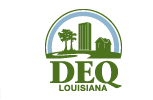 PLEASE TYPE OR PRINTPLEASE TYPE OR PRINTPLEASE TYPE OR PRINTPLEASE TYPE OR PRINTPLEASE TYPE OR PRINTPLEASE TYPE OR PRINTPLEASE TYPE OR PRINT1.   Facility Information [LAC 33:III.517.D.1]1.   Facility Information [LAC 33:III.517.D.1]1.   Facility Information [LAC 33:III.517.D.1]1.   Facility Information [LAC 33:III.517.D.1]1.   Facility Information [LAC 33:III.517.D.1]1.   Facility Information [LAC 33:III.517.D.1]1.   Facility Information [LAC 33:III.517.D.1]Facility Name (if any)Facility Name (if any)Facility Name (if any)Facility Name (if any)Facility Name (if any)Facility Name (if any)Facility Name (if any)Facility Name (if any)Agency Interest Number   (A.I. Number)Agency Interest Number   (A.I. Number)Agency Interest Number   (A.I. Number)Currently Effective Permit Number(s)Currently Effective Permit Number(s)Currently Effective Permit Number(s)Currently Effective Permit Number(s)Company - Name of OwnerCompany - Name of OwnerCompany - Name of OwnerCompany - Name of OwnerCompany - Name of OwnerCompany - Name of OwnerCompany - Name of OwnerCompany - Name of Operator (if different from Owner)Company - Name of Operator (if different from Owner)Company - Name of Operator (if different from Owner)Company - Name of Operator (if different from Owner)Company - Name of Operator (if different from Owner)Company - Name of Operator (if different from Owner)Company - Name of Operator (if different from Owner)Parent Company (if Company – Name of Owner given above is a division)Parent Company (if Company – Name of Owner given above is a division)Parent Company (if Company – Name of Owner given above is a division)Parent Company (if Company – Name of Owner given above is a division)Parent Company (if Company – Name of Owner given above is a division)Parent Company (if Company – Name of Owner given above is a division)Parent Company (if Company – Name of Owner given above is a division)Ownership:                           	Check the appropriate box.Ownership:                           	Check the appropriate box.Ownership:                           	Check the appropriate box.Ownership:                           	Check the appropriate box.Ownership:                           	Check the appropriate box.Ownership:                           	Check the appropriate box.Ownership:                           	Check the appropriate box. corporation, partnership, or sole proprietorship    corporation, partnership, or sole proprietorship    regulated utility regulated utility municipal government municipal government municipal government state government state government federal government federal government other, specify   other, specify  2.  Physical Location and Process Description [LAC 33:III.517.D.18, unless otherwise stated]2.  Physical Location and Process Description [LAC 33:III.517.D.18, unless otherwise stated]2.  Physical Location and Process Description [LAC 33:III.517.D.18, unless otherwise stated]2.  Physical Location and Process Description [LAC 33:III.517.D.18, unless otherwise stated]2.  Physical Location and Process Description [LAC 33:III.517.D.18, unless otherwise stated]2.  Physical Location and Process Description [LAC 33:III.517.D.18, unless otherwise stated]2.  Physical Location and Process Description [LAC 33:III.517.D.18, unless otherwise stated]2.  Physical Location and Process Description [LAC 33:III.517.D.18, unless otherwise stated]What does this facility produce? Add more rows as necessary.What does this facility produce? Add more rows as necessary.What does this facility produce? Add more rows as necessary.What does this facility produce? Add more rows as necessary.What does this facility produce? Add more rows as necessary.What does this facility produce? Add more rows as necessary.What does this facility produce? Add more rows as necessary.What does this facility produce? Add more rows as necessary.What modifications/changes are proposed in this application? Add more rows as necessary.What modifications/changes are proposed in this application? Add more rows as necessary.What modifications/changes are proposed in this application? Add more rows as necessary.What modifications/changes are proposed in this application? Add more rows as necessary.What modifications/changes are proposed in this application? Add more rows as necessary.What modifications/changes are proposed in this application? Add more rows as necessary.What modifications/changes are proposed in this application? Add more rows as necessary.What modifications/changes are proposed in this application? Add more rows as necessary.Nearest town (in the same parish as the facility): Nearest town (in the same parish as the facility): Nearest town (in the same parish as the facility): Nearest town (in the same parish as the facility): Parish(es) where facility is located:  Parish(es) where facility is located:  Parish(es) where facility is located:  Parish(es) where facility is located:  Distance To (mi):Distance To (mi):       Texas      Arkansas      Arkansas      Mississippi      Mississippi       AlabamaLatitude of Facility Front Gate:Latitude of Facility Front Gate:       Deg      Min      Min      Sec      Sec      HundredthsLongitude of Facility Front Gate:Longitude of Facility Front Gate:       Deg      Min      Min      Sec      Sec      HundredthsAdd physical address and description of location of the facility below.  If the facility has no address, provide driving directions.  Add more rows as necessary.Add physical address and description of location of the facility below.  If the facility has no address, provide driving directions.  Add more rows as necessary.Add physical address and description of location of the facility below.  If the facility has no address, provide driving directions.  Add more rows as necessary.Add physical address and description of location of the facility below.  If the facility has no address, provide driving directions.  Add more rows as necessary.Add physical address and description of location of the facility below.  If the facility has no address, provide driving directions.  Add more rows as necessary.Add physical address and description of location of the facility below.  If the facility has no address, provide driving directions.  Add more rows as necessary.Add physical address and description of location of the facility below.  If the facility has no address, provide driving directions.  Add more rows as necessary.Add physical address and description of location of the facility below.  If the facility has no address, provide driving directions.  Add more rows as necessary.  Map attached (required per LAC 33:III.517.D.1)  Description of processes and products attached (required per LAC 33:III.517.D.2)  Introduction/Description of the proposed project attached (required per LAC 33:III.517.D.5)  Evidence of compliance with local zoning ordinance for proposed location       (required per LAC 33:III.513.C.1.a; for Portable Facilities only)  Map attached (required per LAC 33:III.517.D.1)  Description of processes and products attached (required per LAC 33:III.517.D.2)  Introduction/Description of the proposed project attached (required per LAC 33:III.517.D.5)  Evidence of compliance with local zoning ordinance for proposed location       (required per LAC 33:III.513.C.1.a; for Portable Facilities only)  Map attached (required per LAC 33:III.517.D.1)  Description of processes and products attached (required per LAC 33:III.517.D.2)  Introduction/Description of the proposed project attached (required per LAC 33:III.517.D.5)  Evidence of compliance with local zoning ordinance for proposed location       (required per LAC 33:III.513.C.1.a; for Portable Facilities only)  Map attached (required per LAC 33:III.517.D.1)  Description of processes and products attached (required per LAC 33:III.517.D.2)  Introduction/Description of the proposed project attached (required per LAC 33:III.517.D.5)  Evidence of compliance with local zoning ordinance for proposed location       (required per LAC 33:III.513.C.1.a; for Portable Facilities only)  Map attached (required per LAC 33:III.517.D.1)  Description of processes and products attached (required per LAC 33:III.517.D.2)  Introduction/Description of the proposed project attached (required per LAC 33:III.517.D.5)  Evidence of compliance with local zoning ordinance for proposed location       (required per LAC 33:III.513.C.1.a; for Portable Facilities only)  Map attached (required per LAC 33:III.517.D.1)  Description of processes and products attached (required per LAC 33:III.517.D.2)  Introduction/Description of the proposed project attached (required per LAC 33:III.517.D.5)  Evidence of compliance with local zoning ordinance for proposed location       (required per LAC 33:III.513.C.1.a; for Portable Facilities only)  Map attached (required per LAC 33:III.517.D.1)  Description of processes and products attached (required per LAC 33:III.517.D.2)  Introduction/Description of the proposed project attached (required per LAC 33:III.517.D.5)  Evidence of compliance with local zoning ordinance for proposed location       (required per LAC 33:III.513.C.1.a; for Portable Facilities only)  Map attached (required per LAC 33:III.517.D.1)  Description of processes and products attached (required per LAC 33:III.517.D.2)  Introduction/Description of the proposed project attached (required per LAC 33:III.517.D.5)  Evidence of compliance with local zoning ordinance for proposed location       (required per LAC 33:III.513.C.1.a; for Portable Facilities only)3.  Confidentiality [LAC 33.I.Chapter 5] Are you requesting confidentiality for any information except air pollutant emission rates?  Yes    No If “yes,” list the sections for which confidentiality is requested below. Add rows as necessary.  Confidentiality requests require a submittal that is separate from this application.  Information for which confidentiality is requested should not be submitted with this application.  Consult instructions.4. Type of Application [LAC 33:III.517.D]4. Type of Application [LAC 33:III.517.D]4. Type of Application [LAC 33:III.517.D]Check all that apply.Check all that apply.Check all that apply. Minor Source    Synthetic Minor Source     Small Source    Portable Facility Minor Source    Synthetic Minor Source     Small Source    Portable Facility Minor Source    Synthetic Minor Source     Small Source    Portable Facility Minor Source Oil & Gas General Permit (MSOG)* Minor Source Surface Coating and Fabrication General Permit (SCF)* Minor Source Oil & Gas General Permit (MSOG)* Minor Source Surface Coating and Fabrication General Permit (SCF)* Minor Source Oil & Gas General Permit (MSOG)* Minor Source Surface Coating and Fabrication General Permit (SCF)* Renewal Renewal RenewalSelect one, if applicable: Entirely new facility Modification or expansion of existing facility (may also include reconciliations) Reconciliation only    Select one, if applicable: Entirely new facility Modification or expansion of existing facility (may also include reconciliations) Reconciliation only    Select one, if applicable: Entirely new facility Modification or expansion of existing facility (may also include reconciliations) Reconciliation only    *Additional separate submittal required.  See instructions for more details.*Additional separate submittal required.  See instructions for more details.*Additional separate submittal required.  See instructions for more details.If “Portable Facility” was selected above, please enter the Make, Model, and Serial Number of each portable combustion emissions source to be permitted.  Otherwise, leave blank.   Do NOT list any motor vehicles.  Add rows as necessary.If “Portable Facility” was selected above, please enter the Make, Model, and Serial Number of each portable combustion emissions source to be permitted.  Otherwise, leave blank.   Do NOT list any motor vehicles.  Add rows as necessary.If “Portable Facility” was selected above, please enter the Make, Model, and Serial Number of each portable combustion emissions source to be permitted.  Otherwise, leave blank.   Do NOT list any motor vehicles.  Add rows as necessary.MakeModelSerial NumberDoes this submittal update or replace an application currently under review?   Yes    NoDoes this submittal update or replace an application currently under review?   Yes    NoDoes this submittal update or replace an application currently under review?   Yes    NoIf yes, provide date that the prior application was submitted:           If yes, provide date that the prior application was submitted:           If yes, provide date that the prior application was submitted:           Select one if this application is for an existing facility that does not have an air quality permit: Previously Grandfathered (LAC 33:III.501.B.6) Previously Exempted (e.g., Small Source Exemption; LAC 33:III.501.B.2.d) Previously UnpermittedSelect one if this application is for an existing facility that does not have an air quality permit: Previously Grandfathered (LAC 33:III.501.B.6) Previously Exempted (e.g., Small Source Exemption; LAC 33:III.501.B.2.d) Previously UnpermittedSelect one if this application is for an existing facility that does not have an air quality permit: Previously Grandfathered (LAC 33:III.501.B.6) Previously Exempted (e.g., Small Source Exemption; LAC 33:III.501.B.2.d) Previously Unpermitted5.  Fee Information [LAC 33:III.517.D.17]5.  Fee Information [LAC 33:III.517.D.17]5.  Fee Information [LAC 33:III.517.D.17]5.  Fee Information [LAC 33:III.517.D.17]5.  Fee Information [LAC 33:III.517.D.17]5.  Fee Information [LAC 33:III.517.D.17]5.  Fee Information [LAC 33:III.517.D.17]5.  Fee Information [LAC 33:III.517.D.17]Fee Parameter: If the fee code is based on an operational parameter (such as number of employees or capital cost), enter that parameter here.                                          Fee Parameter: If the fee code is based on an operational parameter (such as number of employees or capital cost), enter that parameter here.                                          Fee Parameter: If the fee code is based on an operational parameter (such as number of employees or capital cost), enter that parameter here.                                          Fee Parameter: If the fee code is based on an operational parameter (such as number of employees or capital cost), enter that parameter here.                                          Fee Parameter: If the fee code is based on an operational parameter (such as number of employees or capital cost), enter that parameter here.                                          Fee Parameter: If the fee code is based on an operational parameter (such as number of employees or capital cost), enter that parameter here.                                          Fee Parameter: If the fee code is based on an operational parameter (such as number of employees or capital cost), enter that parameter here.                                          Fee Parameter: If the fee code is based on an operational parameter (such as number of employees or capital cost), enter that parameter here.                                          Industrial Category:  Enter the Standard Industrial Classification (SIC) Codes that apply to the facility.Industrial Category:  Enter the Standard Industrial Classification (SIC) Codes that apply to the facility.Industrial Category:  Enter the Standard Industrial Classification (SIC) Codes that apply to the facility.Industrial Category:  Enter the Standard Industrial Classification (SIC) Codes that apply to the facility.Industrial Category:  Enter the Standard Industrial Classification (SIC) Codes that apply to the facility.Industrial Category:  Enter the Standard Industrial Classification (SIC) Codes that apply to the facility.Industrial Category:  Enter the Standard Industrial Classification (SIC) Codes that apply to the facility.Industrial Category:  Enter the Standard Industrial Classification (SIC) Codes that apply to the facility.Primary SICC:Primary NAICS Code:Primary NAICS Code:Primary NAICS Code:Secondary SICC(s):  Project Fee Calculation: Enter fee code, permit type, production capacity/throughput, and fee amount pursuant to LAC 33:III.Chapter 2.  Include with the application the amount in the Grand Total blank as the permit application fee.Project Fee Calculation: Enter fee code, permit type, production capacity/throughput, and fee amount pursuant to LAC 33:III.Chapter 2.  Include with the application the amount in the Grand Total blank as the permit application fee.Project Fee Calculation: Enter fee code, permit type, production capacity/throughput, and fee amount pursuant to LAC 33:III.Chapter 2.  Include with the application the amount in the Grand Total blank as the permit application fee.Project Fee Calculation: Enter fee code, permit type, production capacity/throughput, and fee amount pursuant to LAC 33:III.Chapter 2.  Include with the application the amount in the Grand Total blank as the permit application fee.Project Fee Calculation: Enter fee code, permit type, production capacity/throughput, and fee amount pursuant to LAC 33:III.Chapter 2.  Include with the application the amount in the Grand Total blank as the permit application fee.Project Fee Calculation: Enter fee code, permit type, production capacity/throughput, and fee amount pursuant to LAC 33:III.Chapter 2.  Include with the application the amount in the Grand Total blank as the permit application fee.Project Fee Calculation: Enter fee code, permit type, production capacity/throughput, and fee amount pursuant to LAC 33:III.Chapter 2.  Include with the application the amount in the Grand Total blank as the permit application fee.Project Fee Calculation: Enter fee code, permit type, production capacity/throughput, and fee amount pursuant to LAC 33:III.Chapter 2.  Include with the application the amount in the Grand Total blank as the permit application fee.FEEExistingIncrementalSURCHARGESSURCHARGESCODETYPECAPACITYCapacity IncreaseMultiplierNSPSAir ToxicsTotal AMOUNT$     $     $     GRAND TOTALGRAND TOTAL$     **Optional** Fee Explanation:  Use the space provided to give an explanation of the fee determination displayed above.**Optional** Fee Explanation:  Use the space provided to give an explanation of the fee determination displayed above.**Optional** Fee Explanation:  Use the space provided to give an explanation of the fee determination displayed above.**Optional** Fee Explanation:  Use the space provided to give an explanation of the fee determination displayed above.**Optional** Fee Explanation:  Use the space provided to give an explanation of the fee determination displayed above.**Optional** Fee Explanation:  Use the space provided to give an explanation of the fee determination displayed above.**Optional** Fee Explanation:  Use the space provided to give an explanation of the fee determination displayed above.**Optional** Fee Explanation:  Use the space provided to give an explanation of the fee determination displayed above.Electronic Fund Transfer (EFT):  If paying the permit application fee using an Electronic Fund Transfer (EFT), please include the EFT Transaction Number, the Date that the EFT was made, and the total dollar amount submitted in the EFT.  If not paying the permit application fee using EFT, leave blank.Electronic Fund Transfer (EFT):  If paying the permit application fee using an Electronic Fund Transfer (EFT), please include the EFT Transaction Number, the Date that the EFT was made, and the total dollar amount submitted in the EFT.  If not paying the permit application fee using EFT, leave blank.Electronic Fund Transfer (EFT):  If paying the permit application fee using an Electronic Fund Transfer (EFT), please include the EFT Transaction Number, the Date that the EFT was made, and the total dollar amount submitted in the EFT.  If not paying the permit application fee using EFT, leave blank.EFT Transaction NumberDate of SubmittalTotal Dollar Amount$                    6.  Key Dates6.  Key Dates6.  Key Dates6.  Key DatesEstimated date construction will commence: Estimated date operation will commence:   7.  LAC 33:I.1701 Requirements – Answer all below for new sources and permit renewals -   Yes    No7.  LAC 33:I.1701 Requirements – Answer all below for new sources and permit renewals -   Yes    NoDoes the company or owner have federal or state environmental permits identical to, or of a similar nature to, the permit for which you are applying in Louisiana or other states? (This requirement applies to all individuals, partnerships, corporations, or other entities who own a controlling interest of 50% or more in your company, or who participate in the environmental management of the facility for an entity applying for the permit or an ownership interest in the permit.)   Yes    NoDoes the company or owner have federal or state environmental permits identical to, or of a similar nature to, the permit for which you are applying in Louisiana or other states? (This requirement applies to all individuals, partnerships, corporations, or other entities who own a controlling interest of 50% or more in your company, or who participate in the environmental management of the facility for an entity applying for the permit or an ownership interest in the permit.)   Yes    NoIf yes, list States:Do you owe any outstanding fees or final penalties to the Department?   Yes    NoIf yes, explain below.  Add rows if necessary.Do you owe any outstanding fees or final penalties to the Department?   Yes    NoIf yes, explain below.  Add rows if necessary.Is your company a corporation or limited liability company?   Yes    NoIf yes, attach a copy of your company’s Certificate of Registration and/or Certificate of Good Standing from the Secretary of State.  The appropriate certificate(s) should be attached to the end of this application as an appendix.Is your company a corporation or limited liability company?   Yes    NoIf yes, attach a copy of your company’s Certificate of Registration and/or Certificate of Good Standing from the Secretary of State.  The appropriate certificate(s) should be attached to the end of this application as an appendix.8.  Certification of Compliance With Applicable Requirements8.  Certification of Compliance With Applicable Requirements8.  Certification of Compliance With Applicable Requirements8.  Certification of Compliance With Applicable Requirements8.  Certification of Compliance With Applicable Requirements8.  Certification of Compliance With Applicable Requirements8.  Certification of Compliance With Applicable RequirementsStatement for Applicable Requirements for Which the Company and Facility Referenced In This Application Is In ComplianceBased on information and belief, formed after reasonable inquiry, the company and facility referenced in this application is in compliance with and will continue to comply with all applicable requirements pertaining to the sources covered by the permit application, as outlined in Tables 1 and 2 in the permit application. For requirements promulgated as of the date of this certification with compliance dates effective during the permit term, I further certify that the company and facility referenced in this application will comply with such requirements on a timely basis and will continue to comply with such requirements.For corporations only: By signing this form, I certify that, in accordance with the definition of Responsible Official found in LAC 33:III.502, (1) I am a president, secretary, treasurer, or vice-president in charge of a principal business function, or other person who performs similar policy or decision-making functions; or (2) I am a duly authorized representative of such person; am responsible for the overall operation of one or more manufacturing, production, or operating facilities addressed in this permit application; and either the facilities employ more than 250 persons or have gross annual sales or expenditures exceeding $25 million (in second quarter 1980 dollars); or the delegation of authority has been approved by LDEQ prior to this certification.*Statement for Applicable Requirements for Which the Company and Facility Referenced In This Application Is In ComplianceBased on information and belief, formed after reasonable inquiry, the company and facility referenced in this application is in compliance with and will continue to comply with all applicable requirements pertaining to the sources covered by the permit application, as outlined in Tables 1 and 2 in the permit application. For requirements promulgated as of the date of this certification with compliance dates effective during the permit term, I further certify that the company and facility referenced in this application will comply with such requirements on a timely basis and will continue to comply with such requirements.For corporations only: By signing this form, I certify that, in accordance with the definition of Responsible Official found in LAC 33:III.502, (1) I am a president, secretary, treasurer, or vice-president in charge of a principal business function, or other person who performs similar policy or decision-making functions; or (2) I am a duly authorized representative of such person; am responsible for the overall operation of one or more manufacturing, production, or operating facilities addressed in this permit application; and either the facilities employ more than 250 persons or have gross annual sales or expenditures exceeding $25 million (in second quarter 1980 dollars); or the delegation of authority has been approved by LDEQ prior to this certification.*Statement for Applicable Requirements for Which the Company and Facility Referenced In This Application Is In ComplianceBased on information and belief, formed after reasonable inquiry, the company and facility referenced in this application is in compliance with and will continue to comply with all applicable requirements pertaining to the sources covered by the permit application, as outlined in Tables 1 and 2 in the permit application. For requirements promulgated as of the date of this certification with compliance dates effective during the permit term, I further certify that the company and facility referenced in this application will comply with such requirements on a timely basis and will continue to comply with such requirements.For corporations only: By signing this form, I certify that, in accordance with the definition of Responsible Official found in LAC 33:III.502, (1) I am a president, secretary, treasurer, or vice-president in charge of a principal business function, or other person who performs similar policy or decision-making functions; or (2) I am a duly authorized representative of such person; am responsible for the overall operation of one or more manufacturing, production, or operating facilities addressed in this permit application; and either the facilities employ more than 250 persons or have gross annual sales or expenditures exceeding $25 million (in second quarter 1980 dollars); or the delegation of authority has been approved by LDEQ prior to this certification.*Statement for Applicable Requirements for Which the Company and Facility Referenced In This Application Is In ComplianceBased on information and belief, formed after reasonable inquiry, the company and facility referenced in this application is in compliance with and will continue to comply with all applicable requirements pertaining to the sources covered by the permit application, as outlined in Tables 1 and 2 in the permit application. For requirements promulgated as of the date of this certification with compliance dates effective during the permit term, I further certify that the company and facility referenced in this application will comply with such requirements on a timely basis and will continue to comply with such requirements.For corporations only: By signing this form, I certify that, in accordance with the definition of Responsible Official found in LAC 33:III.502, (1) I am a president, secretary, treasurer, or vice-president in charge of a principal business function, or other person who performs similar policy or decision-making functions; or (2) I am a duly authorized representative of such person; am responsible for the overall operation of one or more manufacturing, production, or operating facilities addressed in this permit application; and either the facilities employ more than 250 persons or have gross annual sales or expenditures exceeding $25 million (in second quarter 1980 dollars); or the delegation of authority has been approved by LDEQ prior to this certification.*Statement for Applicable Requirements for Which the Company and Facility Referenced In This Application Is In ComplianceBased on information and belief, formed after reasonable inquiry, the company and facility referenced in this application is in compliance with and will continue to comply with all applicable requirements pertaining to the sources covered by the permit application, as outlined in Tables 1 and 2 in the permit application. For requirements promulgated as of the date of this certification with compliance dates effective during the permit term, I further certify that the company and facility referenced in this application will comply with such requirements on a timely basis and will continue to comply with such requirements.For corporations only: By signing this form, I certify that, in accordance with the definition of Responsible Official found in LAC 33:III.502, (1) I am a president, secretary, treasurer, or vice-president in charge of a principal business function, or other person who performs similar policy or decision-making functions; or (2) I am a duly authorized representative of such person; am responsible for the overall operation of one or more manufacturing, production, or operating facilities addressed in this permit application; and either the facilities employ more than 250 persons or have gross annual sales or expenditures exceeding $25 million (in second quarter 1980 dollars); or the delegation of authority has been approved by LDEQ prior to this certification.*Statement for Applicable Requirements for Which the Company and Facility Referenced In This Application Is In ComplianceBased on information and belief, formed after reasonable inquiry, the company and facility referenced in this application is in compliance with and will continue to comply with all applicable requirements pertaining to the sources covered by the permit application, as outlined in Tables 1 and 2 in the permit application. For requirements promulgated as of the date of this certification with compliance dates effective during the permit term, I further certify that the company and facility referenced in this application will comply with such requirements on a timely basis and will continue to comply with such requirements.For corporations only: By signing this form, I certify that, in accordance with the definition of Responsible Official found in LAC 33:III.502, (1) I am a president, secretary, treasurer, or vice-president in charge of a principal business function, or other person who performs similar policy or decision-making functions; or (2) I am a duly authorized representative of such person; am responsible for the overall operation of one or more manufacturing, production, or operating facilities addressed in this permit application; and either the facilities employ more than 250 persons or have gross annual sales or expenditures exceeding $25 million (in second quarter 1980 dollars); or the delegation of authority has been approved by LDEQ prior to this certification.*Statement for Applicable Requirements for Which the Company and Facility Referenced In This Application Is In ComplianceBased on information and belief, formed after reasonable inquiry, the company and facility referenced in this application is in compliance with and will continue to comply with all applicable requirements pertaining to the sources covered by the permit application, as outlined in Tables 1 and 2 in the permit application. For requirements promulgated as of the date of this certification with compliance dates effective during the permit term, I further certify that the company and facility referenced in this application will comply with such requirements on a timely basis and will continue to comply with such requirements.For corporations only: By signing this form, I certify that, in accordance with the definition of Responsible Official found in LAC 33:III.502, (1) I am a president, secretary, treasurer, or vice-president in charge of a principal business function, or other person who performs similar policy or decision-making functions; or (2) I am a duly authorized representative of such person; am responsible for the overall operation of one or more manufacturing, production, or operating facilities addressed in this permit application; and either the facilities employ more than 250 persons or have gross annual sales or expenditures exceeding $25 million (in second quarter 1980 dollars); or the delegation of authority has been approved by LDEQ prior to this certification.*CERTIFICATION:  I certify, under provisions in Louisiana and United States law which provide criminal penalties for false statements, that based on information and belief formed after reasonable inquiry, the statements and information contained in this Application for Approval of Emissions of Air Pollutants from Minor Sources, including all attachments thereto and the compliance statement above, are true, accurate, and complete.CERTIFICATION:  I certify, under provisions in Louisiana and United States law which provide criminal penalties for false statements, that based on information and belief formed after reasonable inquiry, the statements and information contained in this Application for Approval of Emissions of Air Pollutants from Minor Sources, including all attachments thereto and the compliance statement above, are true, accurate, and complete.CERTIFICATION:  I certify, under provisions in Louisiana and United States law which provide criminal penalties for false statements, that based on information and belief formed after reasonable inquiry, the statements and information contained in this Application for Approval of Emissions of Air Pollutants from Minor Sources, including all attachments thereto and the compliance statement above, are true, accurate, and complete.CERTIFICATION:  I certify, under provisions in Louisiana and United States law which provide criminal penalties for false statements, that based on information and belief formed after reasonable inquiry, the statements and information contained in this Application for Approval of Emissions of Air Pollutants from Minor Sources, including all attachments thereto and the compliance statement above, are true, accurate, and complete.CERTIFICATION:  I certify, under provisions in Louisiana and United States law which provide criminal penalties for false statements, that based on information and belief formed after reasonable inquiry, the statements and information contained in this Application for Approval of Emissions of Air Pollutants from Minor Sources, including all attachments thereto and the compliance statement above, are true, accurate, and complete.CERTIFICATION:  I certify, under provisions in Louisiana and United States law which provide criminal penalties for false statements, that based on information and belief formed after reasonable inquiry, the statements and information contained in this Application for Approval of Emissions of Air Pollutants from Minor Sources, including all attachments thereto and the compliance statement above, are true, accurate, and complete.CERTIFICATION:  I certify, under provisions in Louisiana and United States law which provide criminal penalties for false statements, that based on information and belief formed after reasonable inquiry, the statements and information contained in this Application for Approval of Emissions of Air Pollutants from Minor Sources, including all attachments thereto and the compliance statement above, are true, accurate, and complete.a. Responsible Officiala. Responsible Officiala. Responsible OfficialName   Name   Name   Title  Title  Title  Company  Company  Company  Suite, mail drop, or division  Suite, mail drop, or division  Suite, mail drop, or division  Street or P.O. Box  Street or P.O. Box  Street or P.O. Box  City  StateZip Business phone  Business phone  Business phone  Email AddressEmail AddressEmail AddressSignature of responsible official  (See LAC 33:III.502):Signature of responsible official  (See LAC 33:III.502):Signature of responsible official  (See LAC 33:III.502):Date:Date:Date:*Approval of a delegation of authority can be requested by completing a Duly Authorized Representative Designation Form (Form_7218) available on LDEQ’s website at http://deq.louisiana.gov/page/air-permit-applications*Approval of a delegation of authority can be requested by completing a Duly Authorized Representative Designation Form (Form_7218) available on LDEQ’s website at http://deq.louisiana.gov/page/air-permit-applications*Approval of a delegation of authority can be requested by completing a Duly Authorized Representative Designation Form (Form_7218) available on LDEQ’s website at http://deq.louisiana.gov/page/air-permit-applications9.  Personnel [LAC 33:III.517.D.1]9.  Personnel [LAC 33:III.517.D.1]9.  Personnel [LAC 33:III.517.D.1]9.  Personnel [LAC 33:III.517.D.1]9.  Personnel [LAC 33:III.517.D.1]9.  Personnel [LAC 33:III.517.D.1]9.  Personnel [LAC 33:III.517.D.1]9.  Personnel [LAC 33:III.517.D.1]9.  Personnel [LAC 33:III.517.D.1]9.  Personnel [LAC 33:III.517.D.1]9.  Personnel [LAC 33:III.517.D.1]9.  Personnel [LAC 33:III.517.D.1]a. Manager of Facility who is located at plant sitea. Manager of Facility who is located at plant sitea. Manager of Facility who is located at plant sitea. Manager of Facility who is located at plant sitea. Manager of Facility who is located at plant siteb.  On-site contact regarding air pollution controlb.  On-site contact regarding air pollution controlb.  On-site contact regarding air pollution controlb.  On-site contact regarding air pollution controlb.  On-site contact regarding air pollution controlb.  On-site contact regarding air pollution controlNamePrimary contactPrimary contactPrimary contactPrimary contactNamePrimary contactPrimary contactPrimary contactPrimary contactPrimary contactPrimary contactPrimary contactPrimary contactPrimary contactPrimary contactPrimary contactPrimary contactPrimary contactPrimary contactTitleTitleTitleTitleTitleTitleTitleTitleTitleTitleTitleCompanyCompanyCompanyCompanyCompanyCompanyCompanyCompanyCompanyCompanyCompanySuite, mail drop, or divisionSuite, mail drop, or divisionSuite, mail drop, or divisionSuite, mail drop, or divisionSuite, mail drop, or divisionSuite, mail drop, or divisionSuite, mail drop, or divisionSuite, mail drop, or divisionSuite, mail drop, or divisionSuite, mail drop, or divisionSuite, mail drop, or divisionStreet or P.O. BoxStreet or P.O. BoxStreet or P.O. BoxStreet or P.O. BoxStreet or P.O. BoxStreet or P.O. BoxStreet or P.O. BoxStreet or P.O. BoxStreet or P.O. BoxStreet or P.O. BoxStreet or P.O. BoxCityStateStateStateZipCityStateStateStateZipZipBusiness phoneMobile PhoneMobile PhoneMobile PhoneMobile PhoneBusiness phoneMobile PhoneMobile PhoneMobile PhoneMobile PhoneMobile PhoneEmail addressEmail addressEmail addressEmail addressEmail addressEmail addressEmail addressEmail addressEmail addressEmail addressEmail addressc. Person to contact with written correspondence                                c. Person to contact with written correspondence                                c. Person to contact with written correspondence                                c. Person to contact with written correspondence                                c. Person to contact with written correspondence                                d.  Person who prepared this reportd.  Person who prepared this reportd.  Person who prepared this reportd.  Person who prepared this reportd.  Person who prepared this reportd.  Person who prepared this reportNameNamePrimary contactPrimary contactPrimary contactNameNameNamePrimary contactPrimary contactPrimary contactPrimary contactPrimary contactPrimary contactPrimary contactPrimary contactPrimary contactTitleTitleTitleTitleTitleTitleTitleTitleTitleTitleTitleCompanyCompanyCompanyCompanyCompanyCompanyCompanyCompanyCompanyCompanyCompanySuite, mail drop, or divisionSuite, mail drop, or divisionSuite, mail drop, or divisionSuite, mail drop, or divisionSuite, mail drop, or divisionSuite, mail drop, or divisionSuite, mail drop, or divisionSuite, mail drop, or divisionSuite, mail drop, or divisionSuite, mail drop, or divisionSuite, mail drop, or divisionStreet or P.O. BoxStreet or P.O. BoxStreet or P.O. BoxStreet or P.O. BoxStreet or P.O. BoxStreet or P.O. BoxStreet or P.O. BoxStreet or P.O. BoxStreet or P.O. BoxStreet or P.O. BoxStreet or P.O. BoxCityCityCityStateZipCityCityStateStateStateZipBusiness phoneBusiness phoneBusiness phoneBusiness phoneBusiness phoneBusiness phoneBusiness phoneBusiness phoneBusiness phoneBusiness phoneBusiness phoneEmail addressEmail addressEmail addressEmail addressEmail addressEmail addressEmail addressEmail addressEmail addressEmail addressEmail addresse. Person to contact about Annual Maintenance Fees      e. Person to contact about Annual Maintenance Fees              a     b     c     d     other (specify below)        a     b     c     d     other (specify below)        a     b     c     d     other (specify below)NamePrimary contactSuite, mail drop, or divisionSuite, mail drop, or divisionSuite, mail drop, or divisionPrimary contactTitleTitleStreet or P.O. BoxStreet or P.O. BoxStreet or P.O. BoxCompanyCompanyCityStateZipBusiness PhoneBusiness PhoneEmail AddressEmail AddressEmail Address10.  Proposed Project Emissions [LAC 33:III.517.D.3]10.  Proposed Project Emissions [LAC 33:III.517.D.3]List the total emissions following the proposed project for this facility or process unit (for process unit-specific permits).  Speciate all criteria pollutants, TAP, and HAP for the proposed project.  List the total emissions following the proposed project for this facility or process unit (for process unit-specific permits).  Speciate all criteria pollutants, TAP, and HAP for the proposed project.  PollutantProposed Emission Rate (tons/yr)11.  History of Permitted Emissions [LAC 33:III.517.D.18]11.  History of Permitted Emissions [LAC 33:III.517.D.18]List each of the following in chronological order:The Permit Number and Date Action Issued for each air quality permit that has been issued to this facility or process unit (for process unit-specific permits) within the last ten (10) years.All small source exemptions, authorizations to construct, administrative amendments, case-by-case insignificant activities, and changes of tank service that have been approved since the currently effective Title V Operating Permit or State Operating Permit was issued to this facility or process unit (for process unit-specific permits).  It is not necessary to list any such activities issued prior to the issuance of the currently effective Title V Operating Permit or State Operating Permit, if one exists.List each of the following in chronological order:The Permit Number and Date Action Issued for each air quality permit that has been issued to this facility or process unit (for process unit-specific permits) within the last ten (10) years.All small source exemptions, authorizations to construct, administrative amendments, case-by-case insignificant activities, and changes of tank service that have been approved since the currently effective Title V Operating Permit or State Operating Permit was issued to this facility or process unit (for process unit-specific permits).  It is not necessary to list any such activities issued prior to the issuance of the currently effective Title V Operating Permit or State Operating Permit, if one exists.Permit NumberDate Action Issued12.a.  Enforcement Actions  [LAC 33:III.517.D.18]-   Yes    No12.a.  Enforcement Actions  [LAC 33:III.517.D.18]-   Yes    No12.a.  Enforcement Actions  [LAC 33:III.517.D.18]-   Yes    No12.a.  Enforcement Actions  [LAC 33:III.517.D.18]-   Yes    NoIf yes, list all federal and state air quality enforcement actions, settlement agreements, and consent decrees received for this facility since the issuance of the currently effective Title V Operating Permit or State Operating Permit.  For each action, list the type of action (or its tracking number), the regulatory authority or authorities that issued the action, and the date that the action was issued.  Summarize the conditions imposed by the enforcement action, settlement agreement, and consent decree in Section 19, Table 2.   It is not necessary to submit a copy of the referenced action.  Add rows to table as necessary.If yes, list all federal and state air quality enforcement actions, settlement agreements, and consent decrees received for this facility since the issuance of the currently effective Title V Operating Permit or State Operating Permit.  For each action, list the type of action (or its tracking number), the regulatory authority or authorities that issued the action, and the date that the action was issued.  Summarize the conditions imposed by the enforcement action, settlement agreement, and consent decree in Section 19, Table 2.   It is not necessary to submit a copy of the referenced action.  Add rows to table as necessary.If yes, list all federal and state air quality enforcement actions, settlement agreements, and consent decrees received for this facility since the issuance of the currently effective Title V Operating Permit or State Operating Permit.  For each action, list the type of action (or its tracking number), the regulatory authority or authorities that issued the action, and the date that the action was issued.  Summarize the conditions imposed by the enforcement action, settlement agreement, and consent decree in Section 19, Table 2.   It is not necessary to submit a copy of the referenced action.  Add rows to table as necessary.If yes, list all federal and state air quality enforcement actions, settlement agreements, and consent decrees received for this facility since the issuance of the currently effective Title V Operating Permit or State Operating Permit.  For each action, list the type of action (or its tracking number), the regulatory authority or authorities that issued the action, and the date that the action was issued.  Summarize the conditions imposed by the enforcement action, settlement agreement, and consent decree in Section 19, Table 2.   It is not necessary to submit a copy of the referenced action.  Add rows to table as necessary.Type of Action or Tracking Number Issuing AuthorityDate Action IssuedSummary of Conditions Included? Yes    No Yes    No12.b. Schedule for Compliance [LAC 33:III.517.D.16]   Yes    NoIf the facility for which application is being made is not in full compliance with all applicable regulations, give a description of how compliance will be achieved, including a schedule for compliance below.  Add rows as necessary.  See instructions.13.  Letters of Approval for Alternate Methods of Compliance-   Yes    No 13.  Letters of Approval for Alternate Methods of Compliance-   Yes    No 13.  Letters of Approval for Alternate Methods of Compliance-   Yes    No 13.  Letters of Approval for Alternate Methods of Compliance-   Yes    No If yes, list all correspondence with LDEQ, EPA, or other regulatory bodies that provides for or supports a request for alternate methods of compliance with any applicable regulations for this facility.  List the date of issuance of the letter and the regulation referenced by the letter.  Attach as an appendix a copy of all documents referenced in this table.  Letters that are not included may not be incorporated into a final permit.  Add rows to table as necessary.If yes, list all correspondence with LDEQ, EPA, or other regulatory bodies that provides for or supports a request for alternate methods of compliance with any applicable regulations for this facility.  List the date of issuance of the letter and the regulation referenced by the letter.  Attach as an appendix a copy of all documents referenced in this table.  Letters that are not included may not be incorporated into a final permit.  Add rows to table as necessary.If yes, list all correspondence with LDEQ, EPA, or other regulatory bodies that provides for or supports a request for alternate methods of compliance with any applicable regulations for this facility.  List the date of issuance of the letter and the regulation referenced by the letter.  Attach as an appendix a copy of all documents referenced in this table.  Letters that are not included may not be incorporated into a final permit.  Add rows to table as necessary.If yes, list all correspondence with LDEQ, EPA, or other regulatory bodies that provides for or supports a request for alternate methods of compliance with any applicable regulations for this facility.  List the date of issuance of the letter and the regulation referenced by the letter.  Attach as an appendix a copy of all documents referenced in this table.  Letters that are not included may not be incorporated into a final permit.  Add rows to table as necessary.Date Letter IssuedIssuing AuthorityReferenced Regulation(s)Copy of Letter Attached? Yes    No Yes    No Yes    No Yes    No Yes    No14.  Initial Notifications and Performance Tests [LAC 33:III.517.D.18] -   Yes    No14.  Initial Notifications and Performance Tests [LAC 33:III.517.D.18] -   Yes    No14.  Initial Notifications and Performance Tests [LAC 33:III.517.D.18] -   Yes    No14.  Initial Notifications and Performance Tests [LAC 33:III.517.D.18] -   Yes    No14.  Initial Notifications and Performance Tests [LAC 33:III.517.D.18] -   Yes    No14.  Initial Notifications and Performance Tests [LAC 33:III.517.D.18] -   Yes    No14.  Initial Notifications and Performance Tests [LAC 33:III.517.D.18] -   Yes    NoIf yes, list any initial notifications that have been submitted or one-time performance tests that have been performed for this facility since the issuance of the currently effective Title V Operating Permit or State Operating Permit in order to satisfy regulatory requirements.  Any initial notification or one-time performance test requirements that have not been satisfied should be listed in Section 19, Table 2 of this application.  Any notifications or performance tests that recur periodically should also be properly noted in Section 19, Table 2 of this application.  Add rows to table as necessary.If yes, list any initial notifications that have been submitted or one-time performance tests that have been performed for this facility since the issuance of the currently effective Title V Operating Permit or State Operating Permit in order to satisfy regulatory requirements.  Any initial notification or one-time performance test requirements that have not been satisfied should be listed in Section 19, Table 2 of this application.  Any notifications or performance tests that recur periodically should also be properly noted in Section 19, Table 2 of this application.  Add rows to table as necessary.If yes, list any initial notifications that have been submitted or one-time performance tests that have been performed for this facility since the issuance of the currently effective Title V Operating Permit or State Operating Permit in order to satisfy regulatory requirements.  Any initial notification or one-time performance test requirements that have not been satisfied should be listed in Section 19, Table 2 of this application.  Any notifications or performance tests that recur periodically should also be properly noted in Section 19, Table 2 of this application.  Add rows to table as necessary.If yes, list any initial notifications that have been submitted or one-time performance tests that have been performed for this facility since the issuance of the currently effective Title V Operating Permit or State Operating Permit in order to satisfy regulatory requirements.  Any initial notification or one-time performance test requirements that have not been satisfied should be listed in Section 19, Table 2 of this application.  Any notifications or performance tests that recur periodically should also be properly noted in Section 19, Table 2 of this application.  Add rows to table as necessary.If yes, list any initial notifications that have been submitted or one-time performance tests that have been performed for this facility since the issuance of the currently effective Title V Operating Permit or State Operating Permit in order to satisfy regulatory requirements.  Any initial notification or one-time performance test requirements that have not been satisfied should be listed in Section 19, Table 2 of this application.  Any notifications or performance tests that recur periodically should also be properly noted in Section 19, Table 2 of this application.  Add rows to table as necessary.If yes, list any initial notifications that have been submitted or one-time performance tests that have been performed for this facility since the issuance of the currently effective Title V Operating Permit or State Operating Permit in order to satisfy regulatory requirements.  Any initial notification or one-time performance test requirements that have not been satisfied should be listed in Section 19, Table 2 of this application.  Any notifications or performance tests that recur periodically should also be properly noted in Section 19, Table 2 of this application.  Add rows to table as necessary.If yes, list any initial notifications that have been submitted or one-time performance tests that have been performed for this facility since the issuance of the currently effective Title V Operating Permit or State Operating Permit in order to satisfy regulatory requirements.  Any initial notification or one-time performance test requirements that have not been satisfied should be listed in Section 19, Table 2 of this application.  Any notifications or performance tests that recur periodically should also be properly noted in Section 19, Table 2 of this application.  Add rows to table as necessary.Initial Notification orOne-time Performance Test?Initial Notification orOne-time Performance Test?Initial Notification orOne-time Performance Test?Regulatory Citation SatisfiedRegulatory Citation SatisfiedDate Completed/ApprovedDate Completed/Approved15.  Air Quality Dispersion Modeling [LAC 33:III.517.D.15] 15.  Air Quality Dispersion Modeling [LAC 33:III.517.D.15] 15.  Air Quality Dispersion Modeling [LAC 33:III.517.D.15] 15.  Air Quality Dispersion Modeling [LAC 33:III.517.D.15] 15.  Air Quality Dispersion Modeling [LAC 33:III.517.D.15] 15.  Air Quality Dispersion Modeling [LAC 33:III.517.D.15] 15.  Air Quality Dispersion Modeling [LAC 33:III.517.D.15] 15.  Air Quality Dispersion Modeling [LAC 33:III.517.D.15] Was Air Quality Dispersion Modeling as required by LAC 33:III performed in support of this permit application? (Air Quality Dispersion Modeling is required when requested by LDEQ.)   Yes    NoWas Air Quality Dispersion Modeling as required by LAC 33:III performed in support of this permit application? (Air Quality Dispersion Modeling is required when requested by LDEQ.)   Yes    NoWas Air Quality Dispersion Modeling as required by LAC 33:III performed in support of this permit application? (Air Quality Dispersion Modeling is required when requested by LDEQ.)   Yes    NoWas Air Quality Dispersion Modeling as required by LAC 33:III performed in support of this permit application? (Air Quality Dispersion Modeling is required when requested by LDEQ.)   Yes    NoWas Air Quality Dispersion Modeling as required by LAC 33:III performed in support of this permit application? (Air Quality Dispersion Modeling is required when requested by LDEQ.)   Yes    NoWas Air Quality Dispersion Modeling as required by LAC 33:III performed in support of this permit application? (Air Quality Dispersion Modeling is required when requested by LDEQ.)   Yes    NoWas Air Quality Dispersion Modeling as required by LAC 33:III performed in support of this permit application? (Air Quality Dispersion Modeling is required when requested by LDEQ.)   Yes    NoWas Air Quality Dispersion Modeling as required by LAC 33:III performed in support of this permit application? (Air Quality Dispersion Modeling is required when requested by LDEQ.)   Yes    NoHas Air Quality Dispersion Modeling completed in accordance with LAC 33:III ever been performed for this facility in support of an air permit application previously submitted for this facility or as required by other regulations AND approved by LDEQ?      Yes    NoHas Air Quality Dispersion Modeling completed in accordance with LAC 33:III ever been performed for this facility in support of an air permit application previously submitted for this facility or as required by other regulations AND approved by LDEQ?      Yes    NoHas Air Quality Dispersion Modeling completed in accordance with LAC 33:III ever been performed for this facility in support of an air permit application previously submitted for this facility or as required by other regulations AND approved by LDEQ?      Yes    NoHas Air Quality Dispersion Modeling completed in accordance with LAC 33:III ever been performed for this facility in support of an air permit application previously submitted for this facility or as required by other regulations AND approved by LDEQ?      Yes    NoHas Air Quality Dispersion Modeling completed in accordance with LAC 33:III ever been performed for this facility in support of an air permit application previously submitted for this facility or as required by other regulations AND approved by LDEQ?      Yes    NoHas Air Quality Dispersion Modeling completed in accordance with LAC 33:III ever been performed for this facility in support of an air permit application previously submitted for this facility or as required by other regulations AND approved by LDEQ?      Yes    NoHas Air Quality Dispersion Modeling completed in accordance with LAC 33:III ever been performed for this facility in support of an air permit application previously submitted for this facility or as required by other regulations AND approved by LDEQ?      Yes    NoHas Air Quality Dispersion Modeling completed in accordance with LAC 33:III ever been performed for this facility in support of an air permit application previously submitted for this facility or as required by other regulations AND approved by LDEQ?      Yes    NoIf yes, enter the date the most recent Air Quality Dispersion Modeling results as required by LAC 33:III were submitted: If yes, enter the date the most recent Air Quality Dispersion Modeling results as required by LAC 33:III were submitted: If yes, enter the date the most recent Air Quality Dispersion Modeling results as required by LAC 33:III were submitted: If yes, enter the date the most recent Air Quality Dispersion Modeling results as required by LAC 33:III were submitted: If yes, enter the date the most recent Air Quality Dispersion Modeling results as required by LAC 33:III were submitted: If yes, enter the date the most recent Air Quality Dispersion Modeling results as required by LAC 33:III were submitted: If yes, enter the date the most recent Air Quality Dispersion Modeling results as required by LAC 33:III were submitted: If yes, enter the date the most recent Air Quality Dispersion Modeling results as required by LAC 33:III were submitted: If the answer to either question above is “yes,” enter a summary of the most recent results in the following table.  If the answer to both questions is “no,” enter “none” in the table.  Add rows to table as necessary.If the answer to either question above is “yes,” enter a summary of the most recent results in the following table.  If the answer to both questions is “no,” enter “none” in the table.  Add rows to table as necessary.If the answer to either question above is “yes,” enter a summary of the most recent results in the following table.  If the answer to both questions is “no,” enter “none” in the table.  Add rows to table as necessary.If the answer to either question above is “yes,” enter a summary of the most recent results in the following table.  If the answer to both questions is “no,” enter “none” in the table.  Add rows to table as necessary.If the answer to either question above is “yes,” enter a summary of the most recent results in the following table.  If the answer to both questions is “no,” enter “none” in the table.  Add rows to table as necessary.If the answer to either question above is “yes,” enter a summary of the most recent results in the following table.  If the answer to both questions is “no,” enter “none” in the table.  Add rows to table as necessary.If the answer to either question above is “yes,” enter a summary of the most recent results in the following table.  If the answer to both questions is “no,” enter “none” in the table.  Add rows to table as necessary.If the answer to either question above is “yes,” enter a summary of the most recent results in the following table.  If the answer to both questions is “no,” enter “none” in the table.  Add rows to table as necessary.PollutantTime PeriodTime PeriodTime PeriodCalculated Maximum Ground Level ConcentrationCalculated Maximum Ground Level ConcentrationLouisiana Toxic Air Pollutant Ambient Air Standard  or (National Ambient Air Quality Standard {NAAQS})Louisiana Toxic Air Pollutant Ambient Air Standard  or (National Ambient Air Quality Standard {NAAQS})16.  General Condition XVII Activities [LAC 33:III.537]-   Yes    No	16.  General Condition XVII Activities [LAC 33:III.537]-   Yes    No	16.  General Condition XVII Activities [LAC 33:III.537]-   Yes    No	16.  General Condition XVII Activities [LAC 33:III.537]-   Yes    No	16.  General Condition XVII Activities [LAC 33:III.537]-   Yes    No	16.  General Condition XVII Activities [LAC 33:III.537]-   Yes    No	16.  General Condition XVII Activities [LAC 33:III.537]-   Yes    No	16.  General Condition XVII Activities [LAC 33:III.537]-   Yes    No	Enter all activities that qualify as Louisiana Air Emissions Permit General Condition XVII Activities.  Expand this table as necessary to include all such activities.  See instructions to determine what qualifies as a General Condition XVII Activity.  Do not include emissions from General Condition XVII Activities in the proposed emissions totals for the permit application.The “Schedule” blank for each proposed General Condition XVII Activity is a required entry.Enter all activities that qualify as Louisiana Air Emissions Permit General Condition XVII Activities.  Expand this table as necessary to include all such activities.  See instructions to determine what qualifies as a General Condition XVII Activity.  Do not include emissions from General Condition XVII Activities in the proposed emissions totals for the permit application.The “Schedule” blank for each proposed General Condition XVII Activity is a required entry.Enter all activities that qualify as Louisiana Air Emissions Permit General Condition XVII Activities.  Expand this table as necessary to include all such activities.  See instructions to determine what qualifies as a General Condition XVII Activity.  Do not include emissions from General Condition XVII Activities in the proposed emissions totals for the permit application.The “Schedule” blank for each proposed General Condition XVII Activity is a required entry.Enter all activities that qualify as Louisiana Air Emissions Permit General Condition XVII Activities.  Expand this table as necessary to include all such activities.  See instructions to determine what qualifies as a General Condition XVII Activity.  Do not include emissions from General Condition XVII Activities in the proposed emissions totals for the permit application.The “Schedule” blank for each proposed General Condition XVII Activity is a required entry.Enter all activities that qualify as Louisiana Air Emissions Permit General Condition XVII Activities.  Expand this table as necessary to include all such activities.  See instructions to determine what qualifies as a General Condition XVII Activity.  Do not include emissions from General Condition XVII Activities in the proposed emissions totals for the permit application.The “Schedule” blank for each proposed General Condition XVII Activity is a required entry.Enter all activities that qualify as Louisiana Air Emissions Permit General Condition XVII Activities.  Expand this table as necessary to include all such activities.  See instructions to determine what qualifies as a General Condition XVII Activity.  Do not include emissions from General Condition XVII Activities in the proposed emissions totals for the permit application.The “Schedule” blank for each proposed General Condition XVII Activity is a required entry.Enter all activities that qualify as Louisiana Air Emissions Permit General Condition XVII Activities.  Expand this table as necessary to include all such activities.  See instructions to determine what qualifies as a General Condition XVII Activity.  Do not include emissions from General Condition XVII Activities in the proposed emissions totals for the permit application.The “Schedule” blank for each proposed General Condition XVII Activity is a required entry.Enter all activities that qualify as Louisiana Air Emissions Permit General Condition XVII Activities.  Expand this table as necessary to include all such activities.  See instructions to determine what qualifies as a General Condition XVII Activity.  Do not include emissions from General Condition XVII Activities in the proposed emissions totals for the permit application.The “Schedule” blank for each proposed General Condition XVII Activity is a required entry.Emission Rates – TPYEmission Rates – TPYEmission Rates – TPYEmission Rates – TPYEmission Rates – TPYEmission Rates – TPYWork ActivitySchedulePM10SO2NOxCOVOCOther17.  Insignificant Activities [LAC 33:III.501.B.5] -   Yes    No17.  Insignificant Activities [LAC 33:III.501.B.5] -   Yes    No17.  Insignificant Activities [LAC 33:III.501.B.5] -   Yes    No17.  Insignificant Activities [LAC 33:III.501.B.5] -   Yes    NoEnter all activities that qualify as Insignificant Activities.  Expand this table as necessary to include all such activities.  For sources claimed to be insignificant based on size or emission rate (LAC 33:III.501.B.5.A), information must be supplied to verify each claim. This may include but is not limited to operating hours, volumes, and heat input ratings.  If aggregate emissions from all similar pieces of equipment claimed to be insignificant are greater than 5 tons per year for any pollutant, then the activities can not be claimed as insignificant and must be represented as permitted emission sources.  Aggregate emissions shall mean the total emissions from a particular insignificant activity or group of similar insignificant activities (e.g., A.1, A.2, etc.) within a permit per year.Enter all activities that qualify as Insignificant Activities.  Expand this table as necessary to include all such activities.  For sources claimed to be insignificant based on size or emission rate (LAC 33:III.501.B.5.A), information must be supplied to verify each claim. This may include but is not limited to operating hours, volumes, and heat input ratings.  If aggregate emissions from all similar pieces of equipment claimed to be insignificant are greater than 5 tons per year for any pollutant, then the activities can not be claimed as insignificant and must be represented as permitted emission sources.  Aggregate emissions shall mean the total emissions from a particular insignificant activity or group of similar insignificant activities (e.g., A.1, A.2, etc.) within a permit per year.Enter all activities that qualify as Insignificant Activities.  Expand this table as necessary to include all such activities.  For sources claimed to be insignificant based on size or emission rate (LAC 33:III.501.B.5.A), information must be supplied to verify each claim. This may include but is not limited to operating hours, volumes, and heat input ratings.  If aggregate emissions from all similar pieces of equipment claimed to be insignificant are greater than 5 tons per year for any pollutant, then the activities can not be claimed as insignificant and must be represented as permitted emission sources.  Aggregate emissions shall mean the total emissions from a particular insignificant activity or group of similar insignificant activities (e.g., A.1, A.2, etc.) within a permit per year.Enter all activities that qualify as Insignificant Activities.  Expand this table as necessary to include all such activities.  For sources claimed to be insignificant based on size or emission rate (LAC 33:III.501.B.5.A), information must be supplied to verify each claim. This may include but is not limited to operating hours, volumes, and heat input ratings.  If aggregate emissions from all similar pieces of equipment claimed to be insignificant are greater than 5 tons per year for any pollutant, then the activities can not be claimed as insignificant and must be represented as permitted emission sources.  Aggregate emissions shall mean the total emissions from a particular insignificant activity or group of similar insignificant activities (e.g., A.1, A.2, etc.) within a permit per year.Emission Point ID No.DescriptionPhysical/Operating DataCitation18.  Regulatory Applicability for Commonly Applicable Regulations – Answer all below [LAC 33:III.517.D.10]Does this facility contain asbestos or asbestos containing materials?   Yes    No   If “yes,” the facility or any portion thereof may be subject to 40 CFR 61, Subpart M, LAC 33:III.Chapter 27, and/or LAC 33:III.5151, and this application must address compliance as stated in Section 19 of this application.Is the facility represented in this permit subject to 40 CFR 68?    Yes    No   If “yes,” the entire facility is subject to 40 CFR 68 and LAC 33:III.Chapter 59, and this application must address compliance as stated in Section 19 of this application.Is the facility listed in LAC 33:III.5611?  Table 5  Yes   No    Table 6  Yes   No   Table 7  Yes   NoDoes the applicant own or operate commercial refrigeration equipment normally containing more than 50 pounds of refrigerant at this facility?     Yes    No     If “yes,” the entire facility is subject to 40 CFR 82, Subpart F, and this application must address compliance as stated in Section 19 of this application.19.  Applicable Regulations, Air Pollution Control Measures, Monitoring, and RecordkeepingImportant points for Table 1 [LAC 33:III.517.D.10]:List in Table 1, by Emission Point ID Number and Descriptive Name of the Equipment, state and federal pollution abatement programs and note the applicability or non-applicability of the regulations to each source.  Adjust the headings for the columns in Table 1 as necessary to reflect all applicable regulations, in addition to any regulations that do not apply but require an explanation to substantiate this fact.  For each piece of equipment, enter “1” for each regulation that applies.  Enter “2” for each regulation that applies to this type of source, but from which this source of emissions is exempt.  Enter “3” for equipment that is subject to a regulation, but does not have any applicable requirements.  Also, enter “3” for each regulation that has applicable requirements that apply to the particular emission source, but the regulations currently do not apply due to meeting a specific criterion, such as it has not been constructed, modified, or reconstructed since the regulations have been in place.  Leave the spaces blank when the regulations clearly would not apply under any circumstances to the source.  For example, LAC 33:III.2103 – Storage of Volatile Organic Compounds would never apply to a steam generating boiler, no matter the circumstances.  Consult instructions.Important points for Table 2 [LAC 33:III.517.D.10]:For each piece of equipment listed in Table 2, include all applicable limitations, recordkeeping, reporting, monitoring, and testing requirements.  Also, include any one-time notification or one-time performance test requirements that have not been fulfilled.  Each of these regulatory aspects (limitations, recordkeeping, reporting, etc.) should be addressed for each regulation that is applicable to each emissions source or emissions point.  For each regulation that provides a choice regarding the method of compliance, indicate the method of compliance that will be employed.  It is not sufficient to state that all compliance options will be employed, though multiple compliance options may be approved as alternative operating scenarios.  Consult instructions.Important points for Table 3 [LAC 33:III.517.D.16]:Each time a 2 or a 3 is used to describe applicability of a source in Table 1, an entry should be made in Table 3 that explains the exemption or non-applicability status of the regulation to that source.Fill in all requested information in the table.  The exact regulatory citation that provides for the specific exemption or non-applicability determination should be entered into the “Citation Providing for Exemption or Non-applicability” column.Consult Instructions.Important points for Table 4 [LAC 33:III.517.D.18]:List any single emission source that routes its emissions to another point where these emissions are commingled with the emissions of other sources before being released to the atmosphere.  Do not list any single emission source in this table that does not route its emissions in this manner.List any and all emission sources that are routed as described above.  This includes emission sources that do not otherwise appear in this permit application.Consult instructions.SourceDescriptive NameLAC 33:IIILAC 33:IIILAC 33:IIILAC 33:IIILAC 33:IIILAC 33:IIILAC 33:IIILAC 33:III.ChapterLAC 33:III.ChapterLAC 33:III.ChapterLAC 33:III.ChapterLAC 33:III.ChapterLAC 33:III.ChapterLAC 33:III.ChapterLAC 33:III.ChapterLAC 33:III.ChapterLAC 33:III.ChapterLAC 33:III.ChapterID No.:of the Source50921032104211121132116212359111315222951535659SourceDescriptive Name of the Source40 CFR 60 NSPS40 CFR 60 NSPS40 CFR 60 NSPS40 CFR 60 NSPS40 CFR 60 NSPS40 CFR 60 NSPS40 CFR 60 NSPS40 CFR 6340 CFR 6340 CFR 6340 CFR 6340 CFR 6340 CFR 6340 CFR 6340 CFR40 CFR40 CFRID No.:Descriptive Name of the SourceAA616882Emission Point ID No.:Applicable RequirementCompliance Method/ProvisionCompliance CitationAveraging Period/FrequencyState Only RequirementRequirements that limit emissions or operations - Requirements that specify monitoring - Requirements that specify records to be kept and requirements that specify record retention time - Requirements that specify reports to be submitted - Requirements that specify performance testing - Emission Point ID No:RequirementExempt or Does Not ApplyExplanationCitation Providing for Exemption or Non-applicabilityThe above table provides explanation for either the exemption status or non-applicability of a source cited by 2 or 3 in the matrix presented in Table 1 of this application.Emission Point ID No:DescriptionConstruction DateRoutes to:Operating Rate/VolumeApplicable Requirement(s)? Yes    No Yes    No Yes    No Yes    No Yes    No Yes    No Yes    No Yes    No Yes    No Yes    No Yes    No Yes    No Yes    No Yes    No Yes    No Yes    No Yes    No Yes    No Yes    No Yes    No Yes    No Yes    No Yes    No20.  Emissions Inventory Questionnaire (EIQ) Forms [LAC 33:III.517.D.3]Complete one (1) EIQ for: Each emission source.  If two emission sources have a common stack, the applicant may submit one EIQ sheet for the common emissions point.  Note any emissions sources that route to this common point in Table 4 of the application. Each emissions CAP that is proposed, including each source that is part of the CAP.  Each alternate operating scenario that a source may operate under.  Some common scenarios are:Sources that combust multiple fuels Sources that have startup/shutdown max lb/hr emission rates higher than the max lb/hr for normal operating conditions would need a separate EIQ addressing the startup/shutdown emission ratesFugitive emissions releases.  One (1) EIQ should be completed for each of the following types of fugitive emissions sources or emissions points:Equipment leaks.Non-equipment leaks (i.e., road dust, settling ponds, etc).For each EIQ:Fill in all requested information.  Speciate all Toxic Air Pollutants and Hazardous Air Pollutants emitted by the source.  Use appropriate significant figures.  Consult instructions.The EIQ is in Microsoft Word Excel.  Visit the following website to get to the EIQ form. http://deq.louisiana.gov/page/air-permit-applications21.  Contiguous/Adjacent Facilities [LAC 33:III.502]21.  Contiguous/Adjacent Facilities [LAC 33:III.502]21.  Contiguous/Adjacent Facilities [LAC 33:III.502]21.  Contiguous/Adjacent Facilities [LAC 33:III.502]21.  Contiguous/Adjacent Facilities [LAC 33:III.502]21.  Contiguous/Adjacent Facilities [LAC 33:III.502]21.  Contiguous/Adjacent Facilities [LAC 33:III.502]21.  Contiguous/Adjacent Facilities [LAC 33:III.502]List each facility that is contiguous/adjacent to and under common control with the facility represented in this permit application.If any contiguous facilities exist, complete all fields for each contiguous/adjacent facility.  Emission rates should be represented in tons per year.  Add rows as necessary.  As the last entry, show the total emission rates of each listed pollutant for all listed contiguous/adjacent facilities.  If no contiguous facilities exist, enter “N/A.”Guidance regarding contiguous/adjacent determinations is available at http://deq.louisiana.gov/page/-contiguous-or-adjacent-properties-in-the-oil-and-natural-gas-sector.List each facility that is contiguous/adjacent to and under common control with the facility represented in this permit application.If any contiguous facilities exist, complete all fields for each contiguous/adjacent facility.  Emission rates should be represented in tons per year.  Add rows as necessary.  As the last entry, show the total emission rates of each listed pollutant for all listed contiguous/adjacent facilities.  If no contiguous facilities exist, enter “N/A.”Guidance regarding contiguous/adjacent determinations is available at http://deq.louisiana.gov/page/-contiguous-or-adjacent-properties-in-the-oil-and-natural-gas-sector.List each facility that is contiguous/adjacent to and under common control with the facility represented in this permit application.If any contiguous facilities exist, complete all fields for each contiguous/adjacent facility.  Emission rates should be represented in tons per year.  Add rows as necessary.  As the last entry, show the total emission rates of each listed pollutant for all listed contiguous/adjacent facilities.  If no contiguous facilities exist, enter “N/A.”Guidance regarding contiguous/adjacent determinations is available at http://deq.louisiana.gov/page/-contiguous-or-adjacent-properties-in-the-oil-and-natural-gas-sector.List each facility that is contiguous/adjacent to and under common control with the facility represented in this permit application.If any contiguous facilities exist, complete all fields for each contiguous/adjacent facility.  Emission rates should be represented in tons per year.  Add rows as necessary.  As the last entry, show the total emission rates of each listed pollutant for all listed contiguous/adjacent facilities.  If no contiguous facilities exist, enter “N/A.”Guidance regarding contiguous/adjacent determinations is available at http://deq.louisiana.gov/page/-contiguous-or-adjacent-properties-in-the-oil-and-natural-gas-sector.List each facility that is contiguous/adjacent to and under common control with the facility represented in this permit application.If any contiguous facilities exist, complete all fields for each contiguous/adjacent facility.  Emission rates should be represented in tons per year.  Add rows as necessary.  As the last entry, show the total emission rates of each listed pollutant for all listed contiguous/adjacent facilities.  If no contiguous facilities exist, enter “N/A.”Guidance regarding contiguous/adjacent determinations is available at http://deq.louisiana.gov/page/-contiguous-or-adjacent-properties-in-the-oil-and-natural-gas-sector.List each facility that is contiguous/adjacent to and under common control with the facility represented in this permit application.If any contiguous facilities exist, complete all fields for each contiguous/adjacent facility.  Emission rates should be represented in tons per year.  Add rows as necessary.  As the last entry, show the total emission rates of each listed pollutant for all listed contiguous/adjacent facilities.  If no contiguous facilities exist, enter “N/A.”Guidance regarding contiguous/adjacent determinations is available at http://deq.louisiana.gov/page/-contiguous-or-adjacent-properties-in-the-oil-and-natural-gas-sector.List each facility that is contiguous/adjacent to and under common control with the facility represented in this permit application.If any contiguous facilities exist, complete all fields for each contiguous/adjacent facility.  Emission rates should be represented in tons per year.  Add rows as necessary.  As the last entry, show the total emission rates of each listed pollutant for all listed contiguous/adjacent facilities.  If no contiguous facilities exist, enter “N/A.”Guidance regarding contiguous/adjacent determinations is available at http://deq.louisiana.gov/page/-contiguous-or-adjacent-properties-in-the-oil-and-natural-gas-sector.List each facility that is contiguous/adjacent to and under common control with the facility represented in this permit application.If any contiguous facilities exist, complete all fields for each contiguous/adjacent facility.  Emission rates should be represented in tons per year.  Add rows as necessary.  As the last entry, show the total emission rates of each listed pollutant for all listed contiguous/adjacent facilities.  If no contiguous facilities exist, enter “N/A.”Guidance regarding contiguous/adjacent determinations is available at http://deq.louisiana.gov/page/-contiguous-or-adjacent-properties-in-the-oil-and-natural-gas-sector.Emission rates in tons per yearEmission rates in tons per yearEmission rates in tons per yearEmission rates in tons per yearEmission rates in tons per yearEmission rates in tons per yearFacility NameAgency Interest NumberPM10SO2NOXCOVOCTotal HAPs/Total TAPsTotalTotalLAC 33:III.Completeness Questions Relative to the State Operating Permit ApplicationYesNoNALocation Within the Permit Application517.B.1,2 CertificationDoes the Application include a Certification by a Responsible Official or Duly Authorized Representative?517.D.1 Identifying InformationDoes the Application Include:1.	Company Name, Physical and Mailing Address of Facility?2.	Map showing Location of the Facility?3.	Owner and Operator Names and Agent?4.	Name and Telephone Number of Plant Manager or Contact?517.D.2 SIC Codes, Source CategoriesDoes the Application Include a Description of the Source's Processes and Products?Does the Application Include the Source’s SIC Code?Does the Application Include EPA Source Category of HAPs if applicable?517.D.3,6 EIQ SheetsHas an EIQ Sheet been Completed for each Emission Point whether an Area or Point Source?517.D.4 Monitoring DevicesDoes the Application Include Identification and Description of Compliance Monitoring Devices or Activities?517.D.5 Revisions and Modifications OnlyFor Revisions or Modifications, Does the Application include a Description of the Proposed Change and any Resulting Change in Emissions?517.D.7 General InformationDoes the Application Include Information Regarding Fuels, Fuel Use, Raw Materials, Production Rates, and Operating Schedules as necessary to substantiate emission rates?517 D.8 Operating LimitationsHas Information Regarding any Limitations on Source Operation or any Applicable Work Practice Standards been Identified?517.D.9 CalculationsAre Emission Calculations Provided?517.D.10 Regulatory ReviewDoes the Application Include a Citation and Description of Applicable Louisiana and Federal Air Quality Requirements and Standards?517.D.11 Test MethodsHas a Description of or a Reference to Applicable Test Methods Used to Determine Compliance with Standards been Provided?517.D.12 Major Sources of TAPsDoes the Application include Information Regarding the Compliance History of Sources Owned or Operated by the Applicant (per LAC 33.III.5111)?517.D.13 Major Sources of TAPsDoes the Application include a Demonstration to show that the Source Meets all Applicable MACT and Ambient Air Standard Requirements?517.D.16, 18Has any Additional Information been Provided?517.D.17 FeesHas the Fee Code been Identified?Is the Applicable Fee Included with the Application?517.F ConfidentialityDoes the Application Include a Request for Non-Disclosure (Confidentiality)?525.B. Minor Permit ModificationsDoes the Application Include a Listing of New Requirements Resulting for the Change?Does the Application Include Certification by the Responsible Official that the Proposed Action Fits the Definition of a Minor Modification as per LAC 33:III.525.A.Does the Certification also Request that Minor Modification Procedures be Used?